                              Благодарим ребят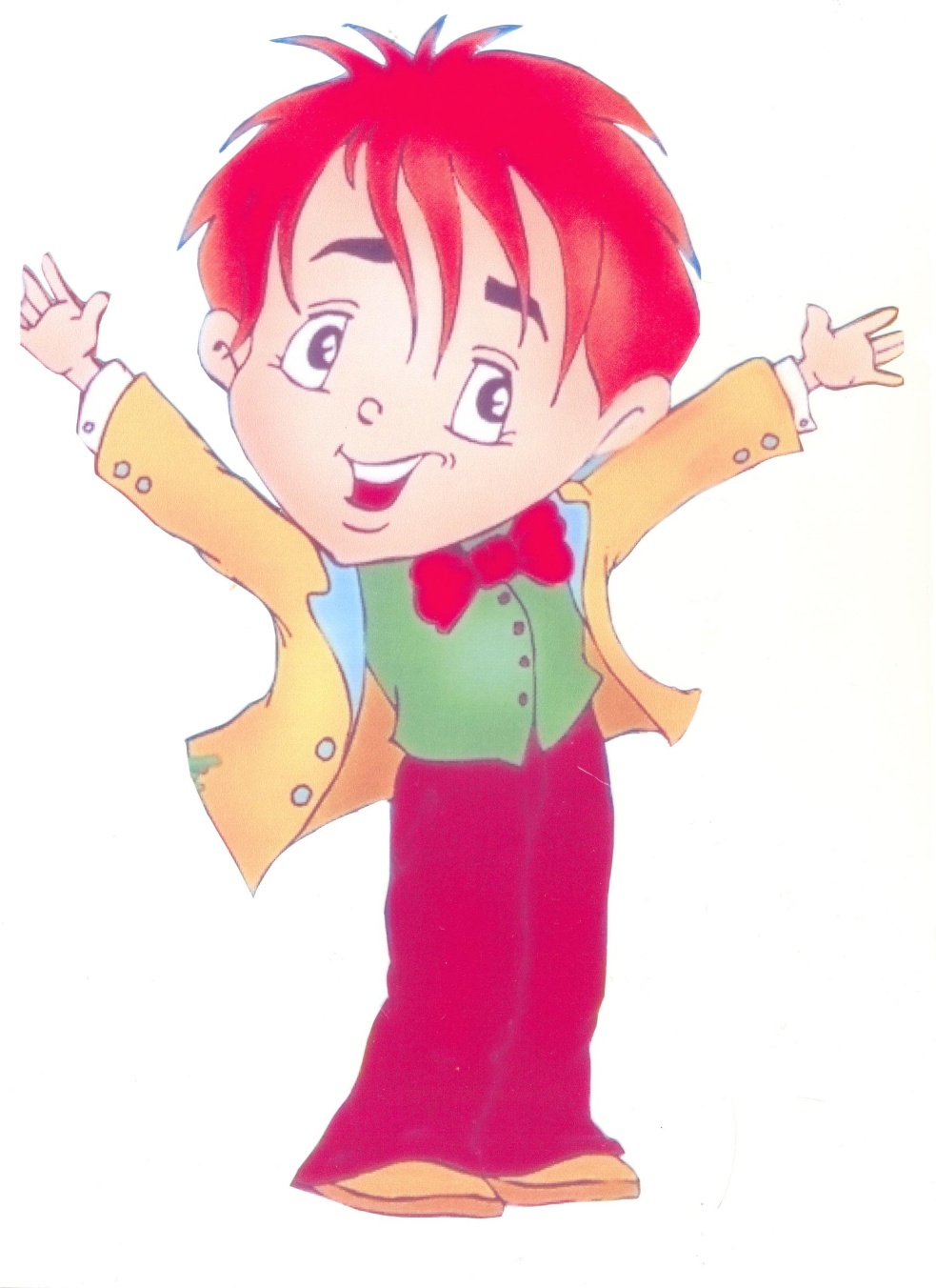                                   за активное участие                                                             в районном конкурсе                                                     «Волшебная сила звучащего слова»                 Ершову Матвею- 3 класс                      Костюриной Диане -2 класс                        Соболевской Софии -1 класс                         Минчик Константину -5 класс                            Лушечкиной Анастасии- 5 класс             Минчик Захару- 6 класс                     Яблочко Валентине- 6 класс                        Елисеенко Анастасии- 6 класс                       Симоновой Ксении -10 класс                              ПОЗДРАВЛЯЕМ С ПОБЕДОЙРУФ АЛЕКСЕЯ -10 классВыражаем благодарность педагогам, готовивших ребят на выступление:Соболевской О.А., Сапариной Т.В., Симоновой О.Б., Замарацких С.В., Остапенко Н.И.МОЛОДЦЫ!!!Желаем  дальнейших успехов вам, ребята!